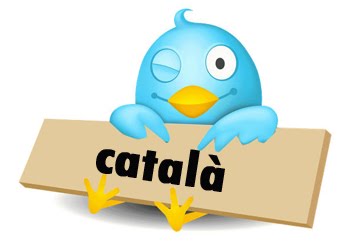 Relaciona i fes rodolinsHi ha una nena que es diu VeraAl bosc hi ha molts pinsA la plaça hi fa solHi ha una nina petitonaSi t’agrada jugarRatlla la paraula que no pertany al grup.Llegeix aquest començament de conte, inventa què pot passar i un títol i dibuixa:TITOL: _____________________________Hi havia una vegada un vell fuster anomenat Gepetto que vivia en un petit poble italià.__________________________________________________________________________________________________________________________________________________________________________________________________________________________________________________________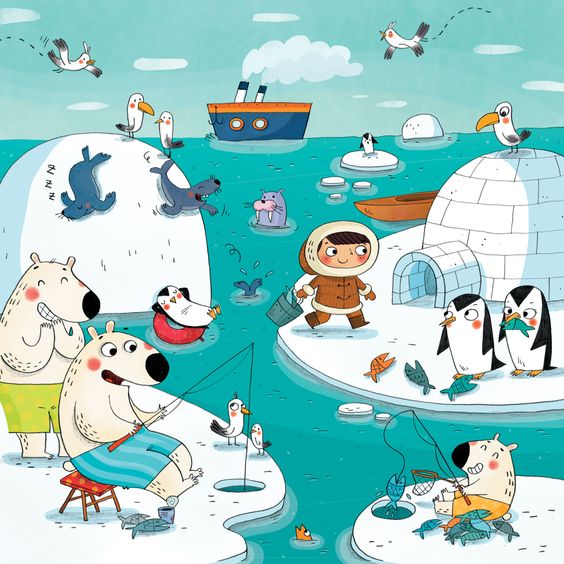 Una cosa que comença per la lletra...O .........................................P ..........................................V ..........................................I ............................................N ..........................................F ...........................................G .........................................E ..........................................C .........................................A ..........................................Mira el dibuix, compta i contesta:Camisa Conte Pantaló Mitjons SamarretaLlapisGoma BicicletaLlibretaRetoladorCamió CotxeMotxilla Moto Avió Menjador Botiga Cuina Lavabo Habitació Bufanda Ulls Mà Boca Peu MarietaAbellaPapallonaEscarabatLleóQUANTES GAVINES HI HA?QUANTS OSSOS ESTAN PESCANT?QUANTS PINGÜINS HI HA FORA DE L’AIGUA?QUANTES PERSONES HI HA?QUANTES CANOES HI HA?QUANTS NÚVOLS HI HA?